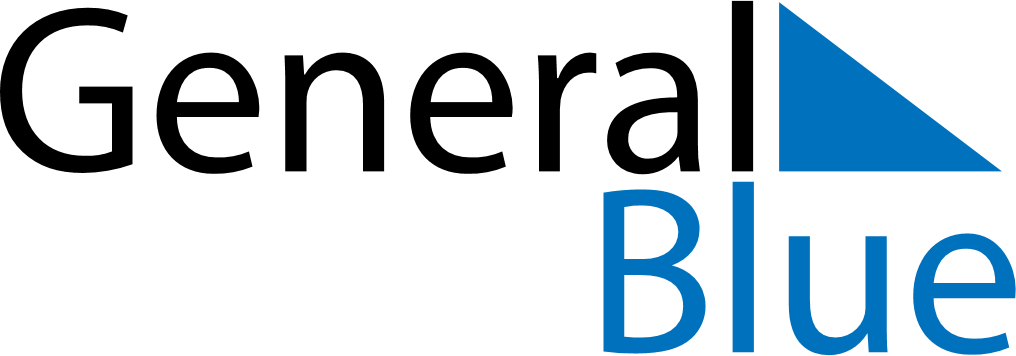 April 2018April 2018April 2018HungaryHungaryMONTUEWEDTHUFRISATSUN1Easter Sunday2345678Easter Monday910111213141516171819202122Memorial Day for the Victims of the Holocaust2324252627282930